LAMPIRAN 1NASKAH PENJELASAN PENELITIANPENGARUH PEMBERIAN PENDIDIKAN GIZI MENGGUNAKAN MEDIA LEAFLET DAN POWER POINT TERHADAP PENGETAHUAN DAN SIKAP MENGENAI GIZI SEIMBANG PADA REMAJA DI SMAN 1 CIMAHI DAN SMAN 3 CIMAHI       Saya Arisanti Wulandari mahasiswa Jurusan Gizi Poltekkes Kemenkes Bandung program Diploma IV akan melakukan penelitian dengan judul “Pengaruh Pemberian Pendidikan Gizi Terhadap Pengetahuan dan Sikap Mengenai Gizi Seimbang pada Remaja di SMAN 1 Cimahi dan SMAN 3 Cimahi”. Tujuan penelitian ini yaitu untuk mengetahui perubahan peningkatan pengetahuan dan sikap remaja mengenai gizi seimbang.       Sasaran penelitian adalah siswa SMAN 1 Cimahi dan SMAN 3 Cimahi .Pelaksanaan penelitian ini dengan cara responden melakukan wawancara identitas diri,  Tes awal (pre test) dan tes akhir (post test) mengenai pesan gizi seimbang pada remaja, lalu diberikan pendidikan gizi sebanyak 2 kali selama 45 menit memalui aplikasi zoom meeting       Partisipasi responden bersifat sukarela tanpa ada paksaan, bila tidak berkenan dapat menolak, atau sewaktu-waktu dapat mengundurkan diri tanpa sanksi apapun. Sebagai ucapan terima kasih kami atas partisipasi responden maka akan diberikan souvenir pada akhir penelitian. Semua informasi yang berkaitan dengan siswa akan dijaga kerahasiaannya. Jika ada hal yang kurang jelas dapat menghubungi Arisanti Wulandari (0895365074157).LAMPIRAN 2PERSETUJUAN SETELAH PENJELASAN (PSP)INFORMED CONSENTSaya telah mendapat penjelasan secara rinci dan telah mengerti mengenai hal yang berkaitan dengan penelitian yang akan dilaksanakan oeh mahasiswa Jurusan Gizi Poltekkes Kemenkes Bandung. Saya memutuskan setuju untuk ikut berpartisipasi dalam penelitian ini secara sukarela tanpa paksaan.LAMPIRAN 3IDENTITAS RESPONDENPENGARUH PEMBERIAN PENDIDIKAN GIZI MENGGUNAKAN MEDIA LEAFLET DAN POWER POINT TERHADAP PENGETAHUAN DAN SIKAP MENGENAI GIZI SEIMBANG PADA REMAJA DI SMAN 1 CIMAHI DAN SMAN 3 CIMAHINama 			:Usia 			:Jenis kelamin	:Asal sekolah 		:Kelas 			:Alamat lengkap 	LAMPIRAN 4KUESIONER PENGETAHUANNama			:Asal Sekolah		:Kelas			:Pertanyaan pengetahuanBacalah pertanyaan dengan benar dan berilah tanda (x) pada jawaban yang benarApa  saja yang merupakan masalah gizi pada remaja putri maupun puta, kecualiKegemukanDiabetesKurang giziAnemiaSalah satu fungsi serat yang terkandung dalam sayur dan buah yaituMenurunkan resiko sulit buang air besarMenjadikan tidur lebih nyenyakMenjadikan kita lebih awet mudaMenjadikan tubuh lebih terasa segarBuah yang mengandung antioksidan tinggi yang sangat baik untuk remaja, berikut ini contohnya, kecuali ...Buah berwarna hitamBuah berwarna merahBuah berwarna unguBuah berwarna kuningDampak remaja yang memiliki kebiasaan merokok adalah ...Menganggu kesehatan paru-paruMengganggu kesehatan reproduksiMembahayakan bagi orang lain (perokok pasif)Semua jawaban benarMembiasakan dengan menyikat gigi 2 kali sehari merupakan upaya untuk ...Menghindari pengeroposan gigi atau kerusakan gigiMembersihkan kotoran yang menempel di sela-sela gigiMenghasilkan metabolit berupa asamMenghilangkan seluruh noda di gigiBerapa jumlah minimal mengkonsumsi air putih dalam sehari pada remaja?6 gelas7 gelas8 gelas9 gelasMakanan yang harus dibatasi sehari-hari pada remaja adalahMakanan asinMakanan manis sajaMakanan manis, asin dan berlemakMakanan manis dan berlemakUntuk memenuhi kebutuhan gizi dan agar selalu sehat pada remaja dianjurkan makan sebanyak?1 kali2 kali3 kali4 kaliBerapa anjuran melakukan aktivitas fisik atau olahraga untuk remajaminimal 30 menit dengan frekuensi 3-5 kali dalam semingguminimal 30 menit dengan frekuensi 2-4 kali dalam semingguminimal 45 menit dengan frekuensi 3-5 kali dalam semingguminimal 45 menit dengan frekuensi 2-4 kali dalam semingguBuah-buahan dan sayuran baik dimakan karena mengandung zat gizi yang penting bagi remaja, zat gizi apa yang dimaksudProteinLemakKarbohidratVitamin dan mineral Apa saja contoh makanan yang beragamNasi, ayam goreng, tempe bacem, sayur bayam, dan buah melonNasi, ayam goreng, tempe bacem, dan buah melonMie goreng dan susuNasi, telur mata sapi, tahu goreng, kue dan buah semangka Apa fungsi dari zat gizi protein untuk remaja?Sumber tenaga atau energiSumber zat pembangun dan mengganti sel-sel yang rusakSumber cadangan tenaga atau energiSumber zat pengatur dan pelindung tubuhDampak remaja yang tidak sarapanHipoglikemiHiperglikemiHiponatremiHipertensiMengonsumsi makanan cepat saji, jajanan manis, asin berlemak berlebihan bagi remaja dapat menyebabkan penyakit tidak menular seperti, kecualiDiabetes mellitusTekanan darah tinggiPenyakit jantungTuberkulosis Anjuran mengkonsumsi protein bagi remajaprotein hewani 30% dan nabati 70%.protein hewani  70% dan nabati 300%.protein hewani 50% dan nabati 50%.protein hewani sekitar 40% dan nabati 60%.LAMPIRAN 5KUESIONER SIKAPBacalah pernyataan dengan benar dan berilah tanda ceklis ( V ) pada jawaban yang benar di kolom yang tersedia.Keterangan :SS	: Sangat setujuS 	: SetujuTS 	: Tidak setujuSTS	: Sangat tidak setujuLAMPIRAN 6POWER POINTLAMPIRAN 7LEAFLET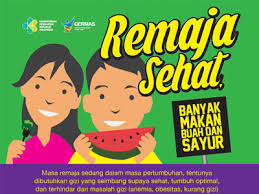 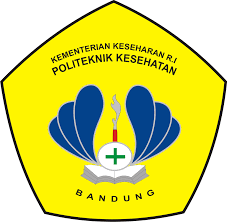 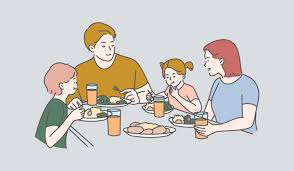 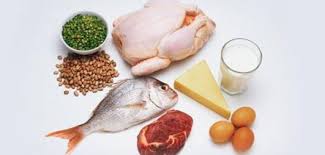 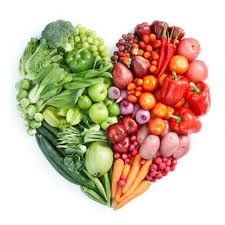 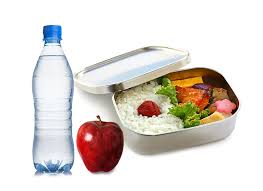 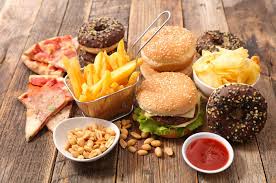 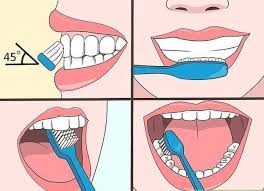 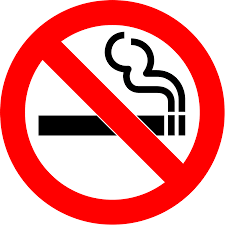 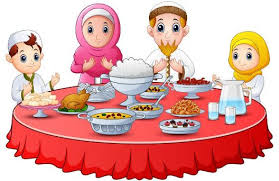 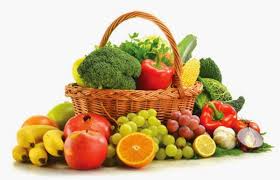 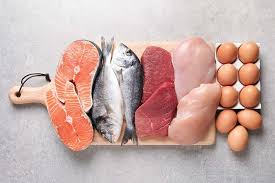 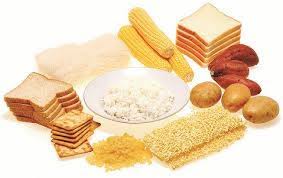 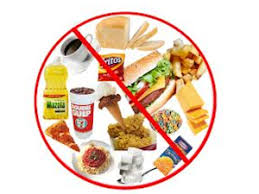 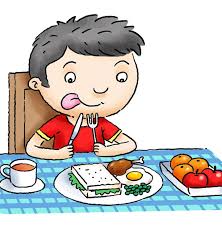 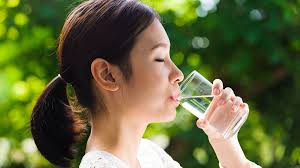 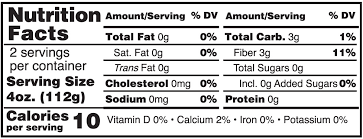 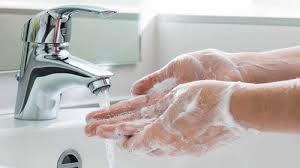 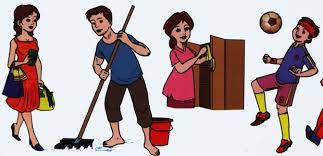 LAMPIRAN 8HASIL ANALISIS STATISTIKAnalisis UnivariatUji NormalitasRanksa  PENG_SES_LEAFLET < PENG_SEB_LEAFLETb  PENG_SES_LEAFLET > PENG_SEB_LEAFLETc  PENG_SES_LEAFLET = PENG_SEB_LEAFLET	Test Statistics(b)a  Based on negative ranks.b  Wilcoxon Signed Ranks Test	Ranksa  PENG_SES_PPT < PENG_SEB_PPTb  PENG_SES_PPT > PENG_SEB_PPTc  PENG_SES_PPT = PENG_SEB_PPT	Test Statistics(b)a  Based on negative ranks.b  Wilcoxon Signed Ranks TestPaired Samples Statistics	Paired Samples CorrelationsPaired Samples TestPaired Samples Statistics	Paired Samples CorrelationsPaired Samples TestLAMPIRAN 9DOKUMENTASI PENELITIAN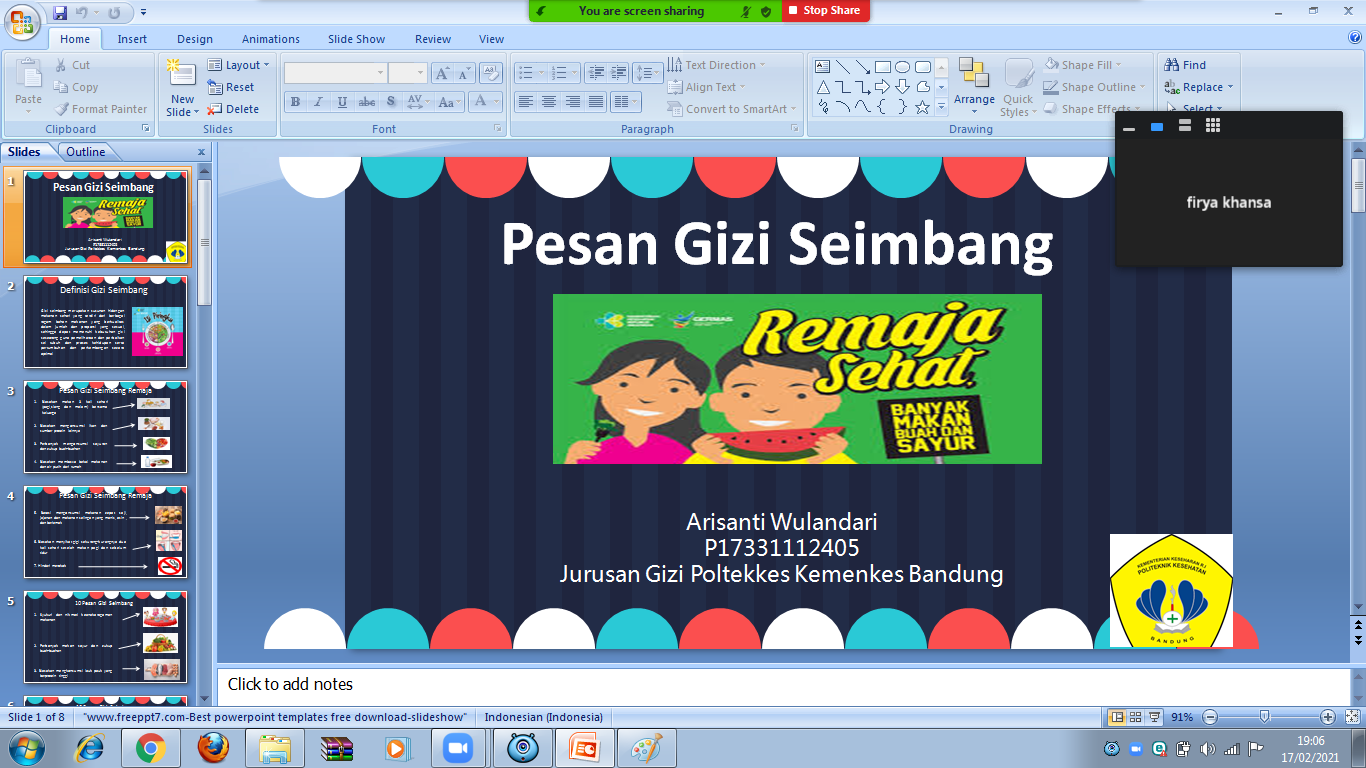 Nama RespondenTanggal/Bulan/TahunTanda TanganNama SaksiTanggal/Bulan/TahunTanda TanganNoPernyataanSSSTSSTS1.Berada dekat dengan orang yang sedang merokok tidak masalah asalkan diri kita tidak ikut merokok2.Saya tidak akan makan makanan yang tidak digarami dengan garam beryodium3.Teknologi yang ada sekarang seharusnya tidak menghalangi kita untuk beraktifitas diluar rumah4.Saya tidak perlu mengonsumsi sayur, buah setiap hari asalkan mengkonsumsi protein sudah cukup5.Makanan yang manis, asin, dan berlemak perlu dibatasi6.Sebaiknya minum air putih 2 liter atau 8-10 gelas/hari7.Makan dengan frekuensi 2 kali sehari tidak apa-apa asalkan banyak makan snack8.Untuk menjaga tubuh tetap langsing (remaja putri) dan tubuh atletis (remaja putra) dengan hanya makan 2 kali dalam sehari9Protein hewani memiliki kualitas yang lebih baik dibanding protein nabati10.Makanan yang sehat terdiri dari sumber karbohidrat, protein, lemak, vitamin, dan mineralJKUmurPENG_SEB_LEAFLETPENG_SES_LEAFLETPENG_SEB_PPTPENG_SES_PPTPeningkatan_Penget_LeafletPeningkatan_Penget_PPTNValid1818181818181818NMissing00000000MeanMean15.8355.0695.7852.8986.6140.7233.72MedianMedian16.0053.00100.0053.0090.0040.0033.50Std. DeviationStd. Deviation.38313.2295.78616.39911.60710.76411.385RangeRange1402053334034MinimumMinimum15338020672020MaximumMaximum1673100731006054StatisticsStatisticsStatisticsStatisticsStatisticsStatisticsStatisticsStatisticsSIK_SEB_LEAFLETSIK_SES_LEAFLETSIK_SEB_PPTSIK_SES_PPTPeningkatan_Sikap_LeafletPeningkatan_Sikap_PPTNValid181818181818NMissing000000MeanMean34.6145.0632.2843.2210.4410.94MedianMedian33.5046.0032.0044.0010.0011.50Std. DeviationStd. Deviation3.6003.7023.6434.1813.7763.670RangeRange111212151213MinimumMinimum3038283354MaximumMaximum415040481717Tests of NormalityTests of NormalityTests of NormalityTests of NormalityTests of NormalityTests of NormalityTests of NormalityKolmogorov-SmirnovaKolmogorov-SmirnovaKolmogorov-SmirnovaShapiro-WilkShapiro-WilkShapiro-WilkStatisticdfSig.StatisticdfSig.PENG_SEB_LEAFLET.21618.026.89318.043a. Lilliefors Significance Correctiona. Lilliefors Significance Correctiona. Lilliefors Significance Correctiona. Lilliefors Significance Correctiona. Lilliefors Significance Correctiona. Lilliefors Significance Correctiona. Lilliefors Significance CorrectionTests of NormalityTests of NormalityTests of NormalityTests of NormalityTests of NormalityTests of NormalityTests of NormalityKolmogorov-SmirnovaKolmogorov-SmirnovaKolmogorov-SmirnovaShapiro-WilkShapiro-WilkShapiro-WilkStatisticdfSig.StatisticdfSig.PENG_SES_LEAFLET.32318.000.73218.000a. Lilliefors Significance Correctiona. Lilliefors Significance Correctiona. Lilliefors Significance Correctiona. Lilliefors Significance Correctiona. Lilliefors Significance Correctiona. Lilliefors Significance Correctiona. Lilliefors Significance CorrectionTests of NormalityTests of NormalityTests of NormalityTests of NormalityTests of NormalityTests of NormalityTests of NormalityKolmogorov-SmirnovaKolmogorov-SmirnovaKolmogorov-SmirnovaShapiro-WilkShapiro-WilkShapiro-WilkStatisticdfSig.StatisticdfSig.SIK_SEB_LEAFLET.21018.034.89818.054a. Lilliefors Significance Correctiona. Lilliefors Significance Correctiona. Lilliefors Significance Correctiona. Lilliefors Significance Correctiona. Lilliefors Significance Correctiona. Lilliefors Significance Correctiona. Lilliefors Significance CorrectionTests of NormalityTests of NormalityTests of NormalityTests of NormalityTests of NormalityTests of NormalityTests of NormalityKolmogorov-SmirnovaKolmogorov-SmirnovaKolmogorov-SmirnovaShapiro-WilkShapiro-WilkShapiro-WilkStatisticdfSig.StatisticdfSig.SIK_SES_LEAFLET.15618.200*.94118.302*. This is a lower bound of the true significance.*. This is a lower bound of the true significance.*. This is a lower bound of the true significance.*. This is a lower bound of the true significance.*. This is a lower bound of the true significance.*. This is a lower bound of the true significance.*. This is a lower bound of the true significance.a. Lilliefors Significance Correctiona. Lilliefors Significance Correctiona. Lilliefors Significance Correctiona. Lilliefors Significance Correctiona. Lilliefors Significance Correctiona. Lilliefors Significance Correctiona. Lilliefors Significance CorrectionTests of NormalityTests of NormalityTests of NormalityTests of NormalityTests of NormalityTests of NormalityTests of NormalityKolmogorov-SmirnovaKolmogorov-SmirnovaKolmogorov-SmirnovaShapiro-WilkShapiro-WilkShapiro-WilkStatisticdfSig.StatisticdfSig.PENG_SEB_PPT.13918.200*.92818.176*. This is a lower bound of the true significance.*. This is a lower bound of the true significance.*. This is a lower bound of the true significance.*. This is a lower bound of the true significance.*. This is a lower bound of the true significance.*. This is a lower bound of the true significance.*. This is a lower bound of the true significance.a. Lilliefors Significance Correctiona. Lilliefors Significance Correctiona. Lilliefors Significance Correctiona. Lilliefors Significance Correctiona. Lilliefors Significance Correctiona. Lilliefors Significance Correctiona. Lilliefors Significance CorrectionTests of NormalityTests of NormalityTests of NormalityTests of NormalityTests of NormalityTests of NormalityTests of NormalityKolmogorov-SmirnovaKolmogorov-SmirnovaKolmogorov-SmirnovaShapiro-WilkShapiro-WilkShapiro-WilkStatisticdfSig.StatisticdfSig.PENG_SES_PPT.20918.037.87818.024a. Lilliefors Significance Correctiona. Lilliefors Significance Correctiona. Lilliefors Significance Correctiona. Lilliefors Significance Correctiona. Lilliefors Significance Correctiona. Lilliefors Significance Correctiona. Lilliefors Significance CorrectionTests of NormalityTests of NormalityTests of NormalityTests of NormalityTests of NormalityTests of NormalityTests of NormalityKolmogorov-SmirnovaKolmogorov-SmirnovaKolmogorov-SmirnovaShapiro-WilkShapiro-WilkShapiro-WilkStatisticdfSig.StatisticdfSig.SIK_SEB_PPT.17918.134.92418.154a. Lilliefors Significance Correctiona. Lilliefors Significance Correctiona. Lilliefors Significance Correctiona. Lilliefors Significance Correctiona. Lilliefors Significance Correctiona. Lilliefors Significance Correctiona. Lilliefors Significance CorrectionTests of NormalityTests of NormalityTests of NormalityTests of NormalityTests of NormalityTests of NormalityTests of NormalityKolmogorov-SmirnovaKolmogorov-SmirnovaKolmogorov-SmirnovaShapiro-WilkShapiro-WilkShapiro-WilkStatisticdfSig.StatisticdfSig.SIK_SES_PPT.16518.200*.91318.098*. This is a lower bound of the true significance.*. This is a lower bound of the true significance.*. This is a lower bound of the true significance.*. This is a lower bound of the true significance.*. This is a lower bound of the true significance.*. This is a lower bound of the true significance.*. This is a lower bound of the true significance.a. Lilliefors Significance Correctiona. Lilliefors Significance Correctiona. Lilliefors Significance Correctiona. Lilliefors Significance Correctiona. Lilliefors Significance Correctiona. Lilliefors Significance Correctiona. Lilliefors Significance CorrectionTests of NormalityTests of NormalityTests of NormalityTests of NormalityTests of NormalityTests of NormalityTests of NormalityKolmogorov-SmirnovaKolmogorov-SmirnovaKolmogorov-SmirnovaShapiro-WilkShapiro-WilkShapiro-WilkStatisticdfSig.StatisticdfSig.Peningkatan_Penget_Leaflet.15218.200*.95218.453*. This is a lower bound of the true significance.*. This is a lower bound of the true significance.*. This is a lower bound of the true significance.*. This is a lower bound of the true significance.*. This is a lower bound of the true significance.*. This is a lower bound of the true significance.*. This is a lower bound of the true significance.a. Lilliefors Significance Correctiona. Lilliefors Significance Correctiona. Lilliefors Significance Correctiona. Lilliefors Significance Correctiona. Lilliefors Significance Correctiona. Lilliefors Significance Correctiona. Lilliefors Significance CorrectionTests of NormalityTests of NormalityTests of NormalityTests of NormalityTests of NormalityTests of NormalityTests of NormalityKolmogorov-SmirnovaKolmogorov-SmirnovaKolmogorov-SmirnovaShapiro-WilkShapiro-WilkShapiro-WilkStatisticdfSig.StatisticdfSig.Peningkatan_Sikap_Leaflet.19518.068.93118.201a. Lilliefors Significance Correctiona. Lilliefors Significance Correctiona. Lilliefors Significance Correctiona. Lilliefors Significance Correctiona. Lilliefors Significance Correctiona. Lilliefors Significance Correctiona. Lilliefors Significance CorrectionTests of NormalityTests of NormalityTests of NormalityTests of NormalityTests of NormalityTests of NormalityTests of NormalityKolmogorov-SmirnovaKolmogorov-SmirnovaKolmogorov-SmirnovaShapiro-WilkShapiro-WilkShapiro-WilkStatisticdfSig.StatisticdfSig.Peningkatan_Penget_PPT.16418.200*.90218.063*. This is a lower bound of the true significance.*. This is a lower bound of the true significance.*. This is a lower bound of the true significance.*. This is a lower bound of the true significance.*. This is a lower bound of the true significance.*. This is a lower bound of the true significance.*. This is a lower bound of the true significance.a. Lilliefors Significance Correctiona. Lilliefors Significance Correctiona. Lilliefors Significance Correctiona. Lilliefors Significance Correctiona. Lilliefors Significance Correctiona. Lilliefors Significance Correctiona. Lilliefors Significance CorrectionTests of NormalityTests of NormalityTests of NormalityTests of NormalityTests of NormalityTests of NormalityTests of NormalityKolmogorov-SmirnovaKolmogorov-SmirnovaKolmogorov-SmirnovaShapiro-WilkShapiro-WilkShapiro-WilkStatisticdfSig.StatisticdfSig.Peningkatan_Sikap_PPT.11718.200*.97018.792*. This is a lower bound of the true significance.*. This is a lower bound of the true significance.*. This is a lower bound of the true significance.*. This is a lower bound of the true significance.*. This is a lower bound of the true significance.*. This is a lower bound of the true significance.*. This is a lower bound of the true significance.a. Lilliefors Significance Correctiona. Lilliefors Significance Correctiona. Lilliefors Significance Correctiona. Lilliefors Significance Correctiona. Lilliefors Significance Correctiona. Lilliefors Significance Correctiona. Lilliefors Significance CorrectionNMean RankSum of RanksPENG_SES_LEAFLET - PENG_SEB_LEAFLETNegative Ranks0(a),00,00PENG_SES_LEAFLET - PENG_SEB_LEAFLETPositive Ranks18(b)9,50171,00PENG_SES_LEAFLET - PENG_SEB_LEAFLETTies0(c)PENG_SES_LEAFLET - PENG_SEB_LEAFLETTotal18PENG_SES_LEAFLET - PENG_SEB_LEAFLETZ-3,742(a)Asymp. Sig. (2-tailed),000NMean RankSum of RanksPENG_SES_PPT - PENG_SEB_PPTNegative Ranks0(a),00,00PENG_SES_PPT - PENG_SEB_PPTPositive Ranks18(b)9,50171,00PENG_SES_PPT - PENG_SEB_PPTTies0(c)PENG_SES_PPT - PENG_SEB_PPTTotal18PENG_SES_PPT - PENG_SEB_PPTZ-3,742(a)Asymp. Sig. (2-tailed),000MeanNStd. DeviationStd. Error MeanPair 1SIK_SEB_LEAFLET34,61183,600,848Pair 1SIK_SES_LEAFLET45,06183,702,873NCorrelationSig.Pair 1SIK_SEB_LEAFLET & SIK_SES_LEAFLET18,465,052Paired DifferencesPaired DifferencesPaired DifferencesPaired DifferencesPaired DifferencesPaired DifferencesPaired DifferencesPaired DifferencesPaired DifferencesttdfdfSig. (2-tailed)Sig. (2-tailed)Sig. (2-tailed)MeanStd. DeviationStd. DeviationStd. Error MeanStd. Error Mean95% Confidence Interval of the Difference95% Confidence Interval of the Difference95% Confidence Interval of the Difference95% Confidence Interval of the DifferenceMeanMeanStd. DeviationStd. DeviationStd. DeviationStd. Error MeanStd. Error MeanStd. Error MeanLowerUpperLowerLowerUpperUpperLowerLowerUpperUpperLowerLowerUpperUpperUpperPair 1SIK_SEB_LEAFLET - SIK_SES_LEAFLET-10,4443,7763,776,890,890-12,322-12,322-8,566-8,566-11,734-11,7341717,000,000,000MeanNStd. DeviationStd. Error MeanPair 1SIK_SEB_PPT32,28183,643,859Pair 1SIK_SES_PPT43,22184,181,985NCorrelationSig.Pair 1SIK_SEB_PPT & SIK_SES_PPT18,567,014Paired DifferencesPaired DifferencesPaired DifferencesPaired DifferencesPaired DifferencesPaired DifferencesPaired DifferencesPaired DifferencesPaired DifferencesttdfdfSig. (2-tailed)Sig. (2-tailed)Sig. (2-tailed)MeanStd. DeviationStd. DeviationStd. Error MeanStd. Error Mean95% Confidence Interval of the Difference95% Confidence Interval of the Difference95% Confidence Interval of the Difference95% Confidence Interval of the DifferenceMeanMeanStd. DeviationStd. DeviationStd. DeviationStd. Error MeanStd. Error MeanStd. Error MeanLowerUpperLowerLowerUpperUpperLowerLowerUpperUpperLowerLowerUpperUpperUpperPair 1SIK_SEB_PPT - SIK_SES_PPT-10,9443,6703,670,865,865-12,769-12,769-9,120-9,120-12,653-12,6531717,000,000,000Group StatisticsGroup StatisticsGroup StatisticsGroup StatisticsGroup StatisticsGroup StatisticsKelompokNMeanStd. DeviationStd. Error MeanPeningkatan_pengetPerlakuan1840.7210.7642.537Peningkatan_pengetKontrol1833.7211.3852.684Independent Samples TestIndependent Samples TestIndependent Samples TestIndependent Samples TestIndependent Samples TestIndependent Samples TestIndependent Samples TestIndependent Samples TestIndependent Samples TestIndependent Samples TestIndependent Samples TestLevene's Test for Equality of VariancesLevene's Test for Equality of Variancest-test for Equality of Meanst-test for Equality of Meanst-test for Equality of Meanst-test for Equality of Meanst-test for Equality of Meanst-test for Equality of Meanst-test for Equality of MeansFSig.tdfSig. (2-tailed)Mean DifferenceStd. Error Difference95% Confidence Interval of the Difference95% Confidence Interval of the DifferenceFSig.tdfSig. (2-tailed)Mean DifferenceStd. Error DifferenceLowerUpperPeningkatan_pengetEqual variances assumed.212.6481.89534.0677.0003.693-.50514.505Peningkatan_pengetEqual variances not assumed1.89533.893.0677.0003.693-.50614.506Group StatisticsGroup StatisticsGroup StatisticsGroup StatisticsGroup StatisticsGroup StatisticsKelompokNMeanStd. DeviationStd. Error MeanPeningkatan_sikapPerlakuan1810.443.776.890Peningkatan_sikapKontrol1810.943.670.865Independent Samples TestIndependent Samples TestIndependent Samples TestIndependent Samples TestIndependent Samples TestIndependent Samples TestIndependent Samples TestIndependent Samples TestIndependent Samples TestIndependent Samples TestIndependent Samples TestLevene's Test for Equality of VariancesLevene's Test for Equality of Variancest-test for Equality of Meanst-test for Equality of Meanst-test for Equality of Meanst-test for Equality of Meanst-test for Equality of Meanst-test for Equality of Meanst-test for Equality of MeansFSig.tdfSig. (2-tailed)Mean DifferenceStd. Error Difference95% Confidence Interval of the Difference95% Confidence Interval of the DifferenceFSig.tdfSig. (2-tailed)Mean DifferenceStd. Error DifferenceLowerUpperPeningkatan_sikapEqual variances assumed.417.523-.40334.690-.5001.241-3.0222.022Peningkatan_sikapEqual variances not assumed-.40333.972.690-.5001.241-3.0222.022